Your recent request for information is replicated below, together with our response.Could you please provide me with crime dataset for Aberdeen and Moray respectivelyWe asked you to clarify your request and you provided the following:-Basically, the crime information needed to get this work done Is:1. The crime types.2. The grid reference or postcodes of these crimes3. The time or period these crimes were committed.(Only for Aberdeen and Moray)In terms of section 16 of the Freedom of Information (Scotland) Act 2002, I am refusing to provide you with information relating to the exact locus of offences committed. Section 16 requires Police Scotland when refusing to provide such information because it is exempt, to provide you with a notice which: (a) states that it holds the information, (b) states that it is claiming an exemption, (c) specifies the exemption in question and (d) states, if that would not be otherwise apparent, why the exemption applies. I can confirm that Police Scotland holds the information that you have requested. The exemptions that I consider to be applicable to the information requested by you are:Section 38(1)(b) - Personal Data Personal data is defined in Article 4 of the General Data Protection Regulation (GDPR) as: ‘Information relating to an identified or identifiable natural person (“data subject”); an identifiable natural person is one who can be identified, directly or indirectly, in particular by reference to an identifier such as a name, an identification number, location data, an online identifier or to one or more factors specific to the physical, physiological, genetic, mental, economic, cultural or social identity of that natural person’ Section 38(2A) of the Act provides that personal data is exempt from disclosure where disclosure would contravene any of the data protection principles set out at Article 5(1) of the GDPR which states that: ‘Personal data shall be processed lawfully, fairly and in a transparent manner in relation to the data subject’ Article 6 of the GDPR goes on to state that processing shall be lawful only if certain conditions are met. The only potentially applicable condition is set out at Article 6(1)(f) which states: ‘Processing is necessary for the purposes of the legitimate interests pursued by the controller or by a third party, except where such interests are overridden by the interests or fundamental rights and freedoms of the data subject which require protection of personal data, in particular where the data subject is a child’ I appreciate that this response may be disappointing however, I feel that it is important to emphasise to you that the Act is in essence, applicant and purpose blind. By this I mean that any information disclosed under the Act would be available to any person requesting it and in addition, that all responses under the Act are published on our website. On that basis, it is my view that disclosure of the information sought would be unlawful.The published crime data which is broken down by Multi-Member Ward area is the most detailed data set we can make publicly available.We could however consider providing data based on the first part of postcodes if that would be of interested as an alternative to Multi-Member Ward, e.g. AB12, AB24 etc. If you require any further assistance please contact us quoting the reference above.You can request a review of this response within the next 40 working days by email or by letter (Information Management - FOI, Police Scotland, Clyde Gateway, 2 French Street, Dalmarnock, G40 4EH).  Requests must include the reason for your dissatisfaction.If you remain dissatisfied following our review response, you can appeal to the Office of the Scottish Information Commissioner (OSIC) within 6 months - online, by email or by letter (OSIC, Kinburn Castle, Doubledykes Road, St Andrews, KY16 9DS).Following an OSIC appeal, you can appeal to the Court of Session on a point of law only. This response will be added to our Disclosure Log in seven days' time.Every effort has been taken to ensure our response is as accessible as possible. If you require this response to be provided in an alternative format, please let us know.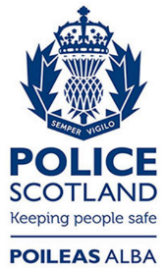 Freedom of Information ResponseOur reference:  FOI 23-1648Responded to:  30th June 2023